Учебный планМуниципального бюджетного дошкольное образовательного учрежденияДетский сад № 11 «Улыбка»сельского поселения «Село Усть – Ургал»Верхнебуреинского  муниципального районаХабаровского краяна 2023 - 2024 учебный годПояснительная запискаМуниципальное бюджетное дошкольное образовательное учреждение детский сад  №11 «Улыбка» сельского поселения «Село Усть - Ургал» Верхнебуреинского муниципального района Хабаровского края является муниципальным образовательным учреждением и относится к следующему виду: начальная общеобразовательная школа (с дошкольной группой).Здание ОУ расположено среди жилого массива, удобно для посещения детьми раннего школьного и дошкольного возраста. В ДОУ имеется 1 групповое помещение со спальной комнатой. Питание детей организовано в группе. На участке имеется оборудование для двигательной деятельности, способствующие развитию игровой и двигательной активности воспитанников дошкольного возраста.Материально – технические условия способствуют эмоционально – личностному развитию детей: групповая комната, коридоры оформлены работами детей. В группе имеются  игрушки и дидактические пособия, физкультурный уголок, уголок природы. В ДОУ имеются аудио  и видео средства, которые используются в разных видах деятельности.Учредителем  образовательного учреждения является муниципальное образование Верхнебуреинский муниципальный район.Учреждение является юридическим лицом, владеет на праве оперативного управления закреплённым за ним имуществом, имеет Устав, печать и штамп установленного образца.Основная цель учреждения – формирование гармонично развитой личности ребёнка с учётом его физического и психического развития, индивидуальных возможностей, интересов и способностей. ОУ осуществляет свою образовательную, правовую и хозяйственно-экономическую  деятельность в соответствии с  Законом Российской  Федерации «Об образовании». Законодательством Российской Федерации, договором между Учреждением  и родителями (законными представителями), настоящим  Уставом, распоряжением и постановлениями Главы Верхнебуреинского муниципального района Хабаровского края, приказами управления образования администрации Верхнебуреинского муниципального района Хабаровского края и другими нормативными актами. Количество групп и их специфика, численность воспитанниковУчреждение реализует:Реализуемые в ДОУ программы помогают наиболее полному личностному развитию воспитанников, повышают их информативный уровень и способствуют применению полученных знаний, умений и навыков в их практической деятельности.Образовательные программы и технологии  реализуются через специфические для каждого возраста виды деятельности воспитанников.План непосредственно - образовательной деятельностиПлан непосредственно - образовательной деятельностиМетодическое обеспечение образовательного процессаСОГЛАСОВАНОУТВЕРЖДАЮ:Советом Учреждения              директор  МБДОУ  № 11                                            с. Усть – УргалИ.В. Вепрева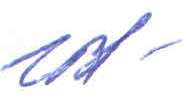                  Приказ № 29 от 30.08.2023г. 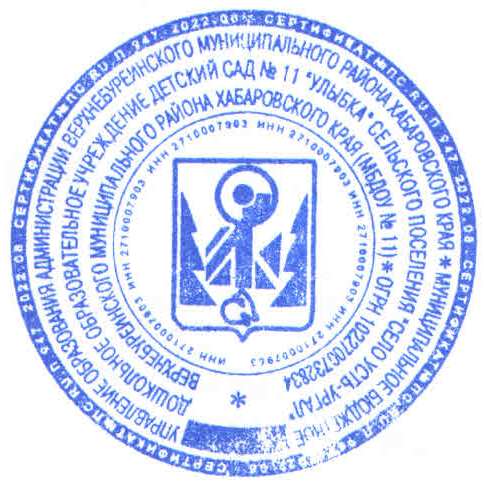 Протокол №1                                            директор  МБДОУ  № 11                                            с. Усть – УргалИ.В. Вепрева                 Приказ № 29 от 30.08.2023г. от  «30» 08_ 2023 г.              директор  МБДОУ  № 11                                            с. Усть – УргалИ.В. Вепрева                 Приказ № 29 от 30.08.2023г.  группыВозраст детейСпецификаЧисленность воспитанниковРазновозрастная   с 2 мес. до 7 летобщеразвивающая7Всего групп1общая численность детей7наименованиеАвторЦельВозрастКто peaлизуетКомплексные программыКомплексные программыКомплексные программыКомплексные программыКомплексные программы1.Образовательная программа  разработанная на основе примерной образовательной программы«Программа  воспитания и обучения в детском саду» Под редакциейМ.А. Васильевой Всестороннее развитие психических и физических качеств в соответствии с их возрастными и индивидуальными особенностями 02 -7 лет ВоспитателиПарциальные программыПарциальные программыПарциальные программыПарциальные программыПарциальные программы1.«Воспитание экологической культуры в дошкольном возрасте " С.Н. НиколаеваФормировать у детей осознанно – правильного к тем объектам природы, которые рядом с ним.3-7летВоспитатели2.«Основы безопасности детей дошкольного возраста»Р.Б. Стеркина, Н.Авдеева, О.КнязеваНаучить ребёнка правильно себя вести в опасных ситуациях, способствовать у детей дошкольного возраста ценностей здорового образа жизни5-7 летВоспитатели3. «Гармония развития»Д.И. ВоробьеваИнтеллектуально - художественное развитие личности средствами изобразительного искусства и изобразительной деятельности.3-7летВоспитатели4.Экономическое воспитание дошкольников (формирование предпосылок финансовой грамотности)Помочь детям 5-7 лет войти в социально-экономическую жизнь, способствовать формированию основ финансовой грамотности у детей данного возраста5-7 летВоспитатели№Название дисциплиныКоличество занятий в неделювозраст 3-4 годаКоличество занятий в годвозраст 3-4 годаКоличество занятий в неделювозраст 4-5 лет Количество занятий в годвозраст 4-5 лет 1.Музыкальное занятие2722722.Физкультурное занятие310831083.Формирование элементарных математических представлений1361364.Развитие речи и художественная литература1361365.Ознакомление с окружающим1361366.Рисование1361367.Лепка1361368.Конструирование1 раз в две недели181 раз в две недели189.Аппликация1 раз в две недели181 раз в две недели18Кружковая работаКружковая работаКружковая работаКружковая работаКружковая работаКружковая работа1. «Театральная деятельность»2 раза в неделю72итого1139612468№Название дисциплиныКоличество занятий в неделювозраст 5-6 лет Количество занятий в годвозраст 5-6 лет  Количество занятий в неделювозраст 6-7 лет Количество занятий в годвозраст 6-7 лет 1.Музыкальное занятие2722722.Физкультурное занятие3(одно на воздухе)1083 (одно на воздухе)1083.Формирование элементарных математических представлений2722725.Развитие речи и подготовка к обучению грамоте1361366.Художественная литература1361367.Ознакомление с окружающим1361368.Экологическое воспитание1361369.Рисование27227210.Лепка1 раз в две недели181 раз в две недели1812.Конструирование и ручной труд13613613.Аппликация1 раз в две недели181 раз в две недели18Кружковая работаКружковая работаКружковая работаКружковая работаКружковая работаКружковая работа1.«Театральная деятельность»2 раза в  неделю722 раза в  неделю72итого1861217612ЛинияНазвание Основные задачи психолого-педагогической работы:Название программы Разделы парциальных программЛитератураФизическое развитие«Здоровье» сохранение и укрепление физического и психического здоровья детейвоспитание культурно-гигиенических навыковформирование начальных представлений о ЗОЖПрограмма воспитания и обучения в детском саду  под ред. М.А. Васильевой«Основы безопасности детей дошкольного возраста» Р.Б.Стеркиной, Н.Авдеевой, О.КнязевойВоспитание культурно-гигиенических навыков «Здоровье ребёнка»В.А. Доскин, Л.Г.Голубева «Растем здоровыми»Т.Н.Дороновва «Формирование здоровья и развитие детей»В.Н. Зимонина  «Воспитание ребёнка дошкольника»Физическое развитие«Физическая культура»развитие физических качествнакопление и обогащение двигательного опыта детейформирование у воспитанников  потребности в двигательной активности и физическом совершенствованииПрограмма воспитания  и обучения в детском саду  под ред. М.А. ВасильевойФизическая культура    Маханёва «Здоровый ребёнок»В.Н. Зимонина  «Воспитание ребёнка дошкольника» В.А. Доскин «Как сохранить и укрепить здоровье ребенка» М.: «Просвещение»Т.И.Осокина « Физическая культура в детском саду» М.: «Просвещение»Социально - коммуникативное развитие«Социализация»развитие игровой деятельности детей; приобщение к элементарным общепринятым нормам и правилам взаимоотношения со сверстниками и взрослыми (в том числе моральным); формирование гендерной, семейной, гражданской принадлежности, патриотических чувств, чувства принадлежности к мировому сообществу. Программа воспитания  и обучения в детском саду  под ред. М.А. ВасильевойИгровая деятельностьН.Ф. Губанова « Игровая деятельность в детском саду» М.: Мозаика – СинтезСоциально - коммуникативное развитие«Безопасность"формирование основ безопасности собственной жизнедеятельностиформирование основ безопасности окружающего мира природы«Основы безопасности детей дошкольного возраста» Р.Б.Стеркиной, Н.Авдеевой, О.КнязевойРебёнок и другие людиРебёнок и природаРебёнок домаРебёнок на улицах города«Основы безопасности детей дошкольного возраста» Р.Б.Стеркиной Социально - коммуникативное развитие«Труд»развитие трудовой деятельностивоспитание ценностного отношения к собственному труду, труду других людей  и его результатамформирование первичных представлений о труде взрослых, его роли в обществе и жизни каждого человекаПрограмма воспитания  и обучения в детском саду  под ред. М.А. ВасильевойЛ.В. Куцакова «Нравственно-трудовое воспитание ребенка-дошкольника» М.Трудовое воспитание Л.В. Куцакова «Нравственно – трудовое воспитание» М.: Мозаика – СинтезТ.С. Комарова «Трудовое воспитание в детском саду»  М.: Мозаика – СинтезПознавательное  развитие речей«Познание»развитие сенсорной культурыразвитие познавательно-исследовательской и продуктивной деятельностиформирование элементарных математических представленийформирование целостной картины мира, расширение кругозора детейПрограмма воспитания  и обучения в детском саду  под ред. М.А. ВасильевойСенсорное воспитаниеУмственное воспитаниеФормирование элементарных математических представленийЛ.А. Венгер, Э.Г. Пилюгина, Н.Б. Венгер Е.А. Янушко «Сенсорное развитие» М.: Мозаико-синтез«Воспитание сенсорной культуры в детском саду» М.: «Просвещение»А.А. Плешаков «Мир вокруг нас»Е.А.Юзбекова «Ступеньки творчества»М.Ордынская «Для самых маленьких». Е.В. Субботский «Ребенок открывает мир».А.Н. Давитчук «Формирование элементарных математических представлений» М.: «Просвещение»Е.И. Щербакова «Знакомимся с математикой» 2007г. М.: «Вентана – Граф»«Речевое развитие»«Коммуникация»развитие свободного общения воспитанников со взрослыми и детьмиразвитие всех компонентов устной речи детей в различных видах деятельностипрактическое овладение воспитанниками нормами русской речиПрограмма воспитания  и обучения в детском саду  под ред. М.А. ВасильевойРазвитие речиО.С. Ушакова  «Развитие речи детей дошкольного возраста», Москва, «Просвещение»Н.Ю. Котылева «Покажи и расскажи (игровые упражнение на основе фонетической ритмики». «ТЦ Сфера», 2007О.Л. Князева  Р.Б. Стеркина  «Социально-эмоциональное развитие детей от 3-6 лет»«Обучение грамоте в детском саду» (Л. Е. Журова)«Речевое развитие»Чтение художественной литературы»формирование целостной картины мираразвитие литературной речиприобщение к словесному искусствуПрограмма воспитания  и обучения в детском саду  под ред. М.А. ВасильевойХудожественная литератураВ.В. Гербова «книга для чтения в детском саду. Хрестоматия. 2-4 года,4-5 лет, 5-7 лет. Москва Художественно-эстетическое развитие «Музыка»приобщение ребенка к культуре и музыкальному искусству;развитие музыкально-художественной деятельностиПрограмма воспитания  и обучения в детском саду  под ред. М.А. ВасильевойМузыкальное воспитаниеН. Зарецкая «Музыкальные сказки для детского сада» О.П. Радынова «Беседы о музыкальных инструментах». Комплект   аудиокассет с классической музыкой Сборник музыкально-речевых игр для детей дошкольного возраста», Москва, «Алекса», 1999.Художественно-эстетическое развитие «Художественное творчество»развитие продуктивной деятельности детей;развитие детского творчества;приобщение к изобразительному искусствуПрограмма «Радуга»И.А. Лыкова «Изобразительная деятельность в детском саду», Изобразительная деятельность и развитие эстетического восприятияВ.С. Кузин Э.И. Кубышкина «Изобразительное искусство»«Дрофа»Н.А. Горяева О. В. Островская «Декоративно-прикладное искусство в жизни человека» М.: «Просвещение»С.И. Гудилина «Чудеса своими руками» М.: «Аквариум»В. Запаренко «Школа рисования» М.: «Олма - Пресс»Д.Н. Колдина «Аппликация, рисование, лепка» М.: Мозаика-синтез